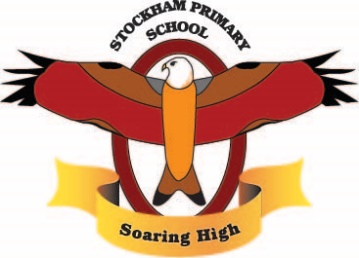 Curriculum Long Term Plan 2021-22‘Soaring High’Autumn TermSpring TermSummer TermWhole School ThemeWinter OlympicsMonarchValuesCycle 1KindnessFriendshipCelebrating differencesHumilityGoals and ambitionsConfidenceHealthy me, healthy mindTrustSelf-belief and CourageLearning skills-Independence      – Confidence      – Listening      – Teamwork- Perseverance-Independence      – Confidence      – Listening      – Teamwork- Perseverance-Independence      – Confidence      – Listening      – Teamwork- PerseveranceCurriculum driversAspirations – Who could I be? How can I aim high? How can I make the most of my opportunities? What opportunities are out there for me?Curiosity – What do I think? What do I wonder? Why?Knowledge of the world – Who am I? What is my locality? How does my life compare to the wider world? How do I fit in to the wider world? How can I take responsibility for both my community and the wider world?Aspirations – Who could I be? How can I aim high? How can I make the most of my opportunities? What opportunities are out there for me?Curiosity – What do I think? What do I wonder? Why?Knowledge of the world – Who am I? What is my locality? How does my life compare to the wider world? How do I fit in to the wider world? How can I take responsibility for both my community and the wider world?Aspirations – Who could I be? How can I aim high? How can I make the most of my opportunities? What opportunities are out there for me?Curiosity – What do I think? What do I wonder? Why?Knowledge of the world – Who am I? What is my locality? How does my life compare to the wider world? How do I fit in to the wider world? How can I take responsibility for both my community and the wider world?EYFSMarvellous meWitches kitchenLight festivalsWinterOnce upon a timeEggsPiratesUnder the seaYear 1Marvellous meGunpowder plotRoom on a broomOnce upon a timeBuzzy beesQueen of heartsAustraliaYear 2VictoriansIncredible IndiaFire fireIt’s a kind of magicCountries of the UKRumble in the jungleYear 3ChocoliciousStone age-iron ageAncient EgyptiansGood to be meDivorced, beheaded, diedFrom field to forkYear 4RiversRomansShanghi DynastyInventionsYear 5South AmericaSpace RaceAnglo SaxonsLocal studyAncient GreeceBiomesYear 6Resilient MeFrozen NorthNo Planet BThe power of words.Winter OlympicsMarvellous MedicineTerrific TudorsAncient ExplorersAll the world’s a stageSpecial Whole School EventsAnti-bullying WeekWinter OlympicsWorld Book DaySafer Internet Day50 Years of StockhamPlatinum JubileeRSPCA week